Verbindungsmittel im Holzbau 
Grundlagen der VerbindungstechnikBruderverlag Albert Bruder GmbH & Co. KGKundenservice: 65341 EltvilleTelefon: 06123 9238-273		                                        Telefax: 06123 9238-244bruderverlag@vuservice.de				www.baufachmedien.deLange Zeit wurden Verbindungen im Holzbau über Druckkontakt hergestellt. Auch das Zusammenbinden mit Seilen war üblich, ebenso wie etwa das Verkeilen. Mit der Entwicklung moderner Verbindungsmittel eröffneten sich neue Potenziale. Das Verständnis der verschiedenen Techniken ist auch heutzutage für den Holzbauer und sein Alltagsgeschäft unabdingbar.Die Neuerscheinung "Verbindungsmittel im Holzbau" von Klaus Fritzen vermittelt die Grundlagen zu den im Holzbau üblichen Verbindungsmitteln, erklärt ihre verschiedenen Einsatzmöglichkeiten und leistet einen wesentlichen Beitrag zum Verständnis moderner Verbindungstechnologien im Holzbau.Der Autor, Dipl.-Ing. (FH) Klaus Fritzen, ist Tragwerksplaner, Fachjournalist und Verfasser unzähliger Fachartikel zum Holzbau. Sein Wissen und seine Erfahrungen hat er in zahlreichen Fachbüchern festgeschrieben. Unter anderem war er wesentlich an der Weiterentwicklung des Standardwerks „Holzrahmenbau – Bewährtes Hausbau-System“ beteiligt.1.374 Zeichen / August 2017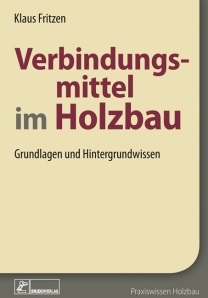 Von Klaus Fritzen.2017. 17 x 24 cm. Kartoniert. 84 Seiten.Euro 29,–ISBN Buch: 978-3-87104-240-9
ISBN E-Book: 978-3-87104-239-3